Nauka zdalna - materiały dla kl.: VII b na dzień: 30.03.2020język polskijęzyk polskibiologiahistoriakółko biologicznematematykaAd. 1. i 2. Język polski Lekcja 1Temat: Jak czynić dobro.Czytamy tekst z książki. Strona 278 – 280.Pod tekstem wykonujemy polecenia do zeszytu: 1 i 2. natomiast polecenie 3 przesyłacie na e-maila: cyfrowypolski@gmail.com Lekcja 2   Temat: Jak prowadzić dyskusję Lekcja online za pośrednictwem kanału głosowego DISCORD o godz. 10.00(osoby, które nie mogą wtedy być online otrzymają po lekcji materiały na swoje emalie).Ad. 3. BiologiaTemat:  Ucho – narząd słuchu i równowagiBudowa i funkcje poszczególnych elementów uchaOdbiór dźwiękówUcho narządem równowagiProszę uczniów o zapoznanie z materiałami oraz rozwiązanie zadań zamieszczonych na końcu strony w podsumowaniu:https://epodreczniki.pl/a/ucho---narzad-sluchu-i-rownowagi/D12hc0UM9
- rozwiązanie quizu z budowy i funkcjonowania oka i ucha: https://quizizz.com/join/quiz/5a7ad27f84c81600214414c9/start Zachęcam do obejrzenia filmów edukacyjnych:
https://www.youtube.com/watch?v=PNGNdRUseDQ
https://www.youtube.com/watch?v=pooeW9Oop5QAd. 4 Historia Temat : Odzyskanie niepodległości1. 11 listopada 1918 r. – zakończenie I wojny światowej, Polska odzyskała niepodległość    (11 listopada jest Świętem Niepodległości – ten dzień uznano za symboliczny moment     odrodzenia Polski). 2. Podstawy ustrojowe Republiki Polskiej zostały zawarte w Małej Konstytucji uchwalonej          przez Sejm Ustawodawczy w 1919 r.3. Pierwszym premierem rządu w odrodzonej Polsce został Jędrzej MoraczewskiNapisz w zeszycie odpowiedzi na podane zagadnienia :A. Wymień główne organy władzy w państwie określone w Małej KonstytucjiB. Jakie funkcje pełnili : Ignacy Jan Paderewski, Józef PiłsudskiSkorzystaj z https://www.youtube.com/watch?v=R-Odr3tXBJkPowodzenia Ad. 5. GeografiaTemat zajęć: Handel zagraniczny.                                                                                                                                                 Podręcznik : str. 158 – 160Proszę zapoznać się z tematem lekcji wykonując polecenia wg instrukcji:Instrukcja:I. Na początku proszę przeczytać tekst w podręczniku „Handel”  z tematu 3 na str. 158-160. Proszę prześledzić wykres na str. 158 oraz diagram na str. 159. II. Następnie proszę otworzyć prezentację i zapoznać się ze slajdami.https://drive.google.com/file/d/1qv7aoxR8tIe1ZFbVOBybEto0tAxO-8ru/view?usp=sharingIII. Po przeczytaniu tekstu, analizie diagramu w podręczniku i obejrzeniu prezentacji proszę wykonać następujące zadania w zeszycie przedmiotowym. Zadanie 1. Przeanalizuj slajd 5 w prezentacji. Napisz w kilku zdaniach jak zmienił się bilans handlu zagranicznego Polski po 2004 r.(po wstąpieniu Polski do UE.)Zadanie 2. Napisz w zeszycie jakie produkty Polska sprzedaje ( eksportuje ) za granicę. ?Zadanie 3 . Napisz w zeszycie jakie produkty Polska kupuje ( importuje ) od zagranicznych partnerów handlowych. ?Zadanie 4. Jakie państwa są głównymi partnerami handlowymi Polski. Wymień co najmniej 5. Ad. 6. Kółko biologiczneTemat: Higiena i choroby układu oddechowego.W ramach naszego kółka biologicznego, proszę o zapoznanie się z materiałami na stronie:https://epodreczniki.pl/a/profilaktyka-chorob-ukladu-oddechowego/DNN5ltUvzZachęcam także do obejrzenia ciekawego filmu:
https://www.youtube.com/watch?v=cohrFem1jysSZKOLNE KOŁO PROMOCJI ZDROWIATemat: Negatywne skutki rozwoju cywilizacjiW ramach naszego kółka, proszę o obejrzenie krótkiego wykładu na temat chorób cywilizacyjnych: https://www.youtube.com/watch?v=WD1P70-6s4MZachęcam wszystkie osoby uczęszczające na kółko do przygotowania prezentacji na ten temat i przesłanie jej na adres: biologia.rzyki@op.pl      Wasz wysiłek i zaangażowanie zostanie nagrodzone oceną z biologii.Ad. 7. Matematyka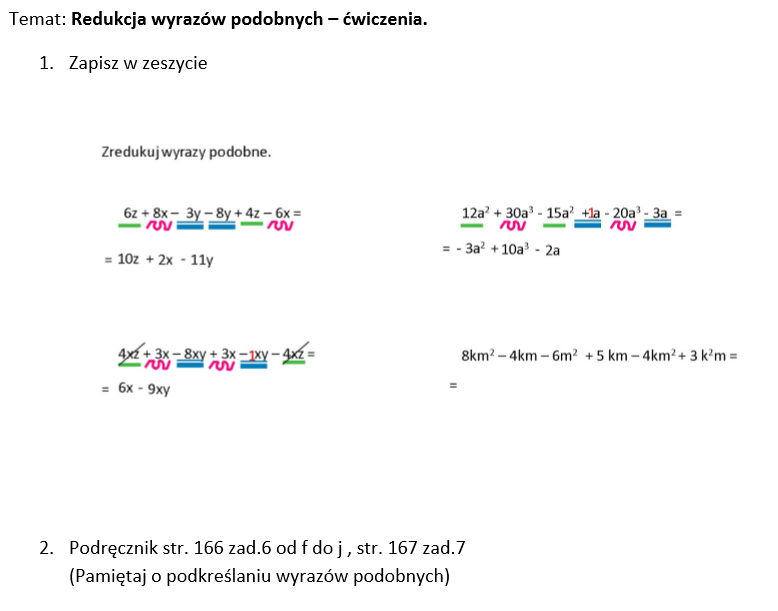 